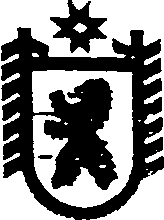 Республика КарелияАДМИНИСТРАЦИЯ ЧЕРНОПОРОЖСКОГО СЕЛЬСКОГО ПОСЕЛЕНИЯПОСТАНОВЛЕНИЕот  15 ноября 2017 года  №  34 п. Черный порог Об утверждении  отчета об исполнении бюджета Чернопорожского сельского поселения за 9 месяцев 2017 года        В соответствии со статьей 36, частью 5 статьи 264.2 Бюджетного кодекса Российской Федерации, Федеральным законом от 6 октября 2003г.  №131-ФЗ «Об общих принципах организации местного самоуправления в Российской Федерации», администрация Чернопорожского сельского поселения   п о с т а н о в л я е т:1. Утвердить прилагаемый отчет об исполнении бюджета Чернопорожского сельского поселения за 9 месяцев 2017 года (далее – отчет об исполнении бюджета).2. Направить в Совет  Чернопорожского сельского поселения отчет об исполнении бюджета в срок до 15 ноября 2017 года.3.  Опубликовать настоящее постановление в газете «Доверие» и обнародовать настоящее постановление путем размещения официального текста в информационно-телекоммуникационной сети «Интернет» на официальном сайте администрации Чернопорожского сельского поселения http://home.onego.ru/~segadmin/omsu_selo_cherny_porog.htm.Глава Чернопорожского сельского поселения		   	        	       С.А.Потапов Разослать: в дело-3, финансовое управление, КСК.Утвержденпостановлением администрациипостановлением администрацииЧернопорожского сельского поселенияЧернопорожского сельского поселенияЧернопорожского сельского поселенияот   15.11.2017 г. № 34         ОТЧЕТ ОБ ИСПОЛНЕНИИ БЮДЖЕТАОТЧЕТ ОБ ИСПОЛНЕНИИ БЮДЖЕТАОТЧЕТ ОБ ИСПОЛНЕНИИ БЮДЖЕТАОТЧЕТ ОБ ИСПОЛНЕНИИ БЮДЖЕТА за  9 месяцев 2017 года за  9 месяцев 2017 года за  9 месяцев 2017 года за  9 месяцев 2017 годаКОДЫФорма по ОКУД0503117Дата01.10.2017по ОКПО04295848Наименование
финансового органаАдминистрация Чернопорожского сельского поселенияГлава по БК036Наименование публично-правового образованияБюджет Чернопорожского сельского поселенияпо ОКТМО86645450Периодичность:месячная, квартальнаяЕдиница измерения:руб.3831. Доходы бюджета1. Доходы бюджета1. Доходы бюджета1. Доходы бюджетаНаименование показателяУтвержденные бюджетные назначенияИсполненоНеисполненные назначения1456Доходы бюджета - ВСЕГО: 
В том числе:3 541 579,452 481 530,981 060 048,47НАЛОГОВЫЕ И НЕНАЛОГОВЫЕ ДОХОДЫ880 800,00755 251,53125 548,47НАЛОГИ НА ПРИБЫЛЬ, ДОХОДЫ250 000,00236 645,9013 354,10НАЛОГИ НА ТОВАРЫ (РАБОТЫ, УСЛУГИ), РЕАЛИЗУЕМЫЕ НА ТЕРРИТОРИИ РОССИЙСКОЙ ФЕДЕРАЦИИ270 800,00244 519,0526 280,95НАЛОГИ НА ИМУЩЕСТВО95 000,0033 153,4461 846,56ДОХОДЫ ОТ ИСПОЛЬЗОВАНИЯ ИМУЩЕСТВА, НАХОДЯЩЕГОСЯ В ГОСУДАРСТВЕННОЙ И МУНИЦИПАЛЬНОЙ СОБСТВЕННОСТИ265 000,00240 933,1424 066,86БЕЗВОЗМЕЗДНЫЕ ПОСТУПЛЕНИЯ2 660 779,451 726 279,45934 500,00БЕЗВОЗМЕЗДНЫЕ ПОСТУПЛЕНИЯ ОТ ДРУГИХ БЮДЖЕТОВ БЮДЖЕТНОЙ СИСТЕМЫ РОССИЙСКОЙ ФЕДЕРАЦИИ2 660 000,001 725 500,00934 500,00ДОХОДЫ БЮДЖЕТОВ БЮДЖЕТНОЙ СИСТЕМЫ РОССИЙСКОЙ ФЕДЕРАЦИИ ОТ ВОЗВРАТА БЮДЖЕТАМИ БЮДЖЕТНОЙ СИСТЕМЫ РОССИЙСКОЙ ФЕДЕРАЦИИ И ОРГАНИЗАЦИЯМИ ОСТАТКОВ СУБСИДИЙ, СУБВЕНЦИЙ И ИНЫХ МЕЖБЮДЖЕТНЫХ ТРАНСФЕРТОВ, ИМЕЮЩИХ ЦЕЛЕВОЕ НАЗНАЧЕНИЕ, ПРОШЛЫХ ЛЕТ779,45779,450,002. Расходы бюджета2. Расходы бюджета2. Расходы бюджета2. Расходы бюджетаНаименование показателяУтвержденные бюджетные назначенияИсполненоНеисполненные назначения1456Расходы бюджета - ВСЕГО 
В том числе:3 668 571,452 128 062,391 540 509,06ОБЩЕГОСУДАРСТВЕННЫЕ ВОПРОСЫ2 278 489,501 620 983,76657 505,74НАЦИОНАЛЬНАЯ ОБОРОНА82 000,0061 500,0020 500,00НАЦИОНАЛЬНАЯ ЭКОНОМИКА632 437,60145 164,35487 273,25ЖИЛИЩНО-КОММУНАЛЬНОЕ ХОЗЯЙСТВО530 284,99191 394,76338 890,23СОЦИАЛЬНАЯ ПОЛИТИКА145 359,36109 019,5236 339,84Результат кассового исполнения бюджета (дефицит/профицит)-126 992,00353 468,590,003. Источники финансирования дефицита бюджета3. Источники финансирования дефицита бюджета3. Источники финансирования дефицита бюджета3. Источники финансирования дефицита бюджетаНаименование показателяУтвержденные бюджетные назначенияИсполненоНеисполненные назначения1456Источники финансирования дефицита бюджета - ВСЕГО 
В том числе:126 992,00-353 468,59480 460,59Изменение остатков средств126 992,00-353 468,59480 460,59Увеличение остатков средств бюджетов-3 541 579,45-2 485 111,610,00Уменьшение остатков средств бюджетов3 668 571,452 131 643,020,00Справочно:Численность муниципальных служащих органов МСУх2хфактические затраты на денежное содержание муниципальных служащих ОМС (тыс.руб.)х329хчисленность работников муниципальных учреждений и ОМСУ (за исключением муниципальных служащих)х0хфактические затраты на денежное содержание работников муниципальных учреждений (тыс.руб.)х0хфактические затраты на денежное содержание выборных должностей органов МСУ  (тыс.руб.)х300х